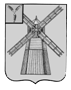 АДМИНИСТРАЦИЯ ПИТЕРСКОГО МУНИЦИПАЛЬНОГО РАЙОНА САРАТОВСКОЙ ОБЛАСТИП О С Т А Н О В Л Е Н И Еот 13 июля  2016 года  № 281с. ПитеркаО внесении изменений в постановление администрации Питерского муниципального района от 13 января 2013 года № 4В  соответствии  со  ст.  19  Федерального закона от 12 июня 2002 года № 67-ФЗ «Об основных гарантиях избирательных прав и права на участие в референдуме граждан Российской Федерации», на основании решения территориальной избирательной комиссии Питерского муниципального района Саратовской области от 29 декабря 2012 года № 01-07/336-р «О согласовании списков границ избирательных участков для проведения голосования и подсчета голосов избирателей на территории Питерского муниципального района сроком на пять лет», руководствуясь Уставом Питерского муниципального района Саратовской области, администрация муниципального районаПОСТАНОВЛЯЕТ:1. Внести в постановление администрации Питерского муниципального района от 13 января 2013 года № 4 «Об образовании избирательных участков на территории Питерского муниципального района Саратовской области» следующие изменения:- в пункте 4 слова «Безгинова В.Н.» заменить словами «Серяпину И.А.».1.1. Приложение к постановлению администрации муниципального района изложить в новой редакции согласно приложению.2. Настоящее постановление опубликовать в газете «Искра», разместить на официальном сайте администрации Питерского муниципального района по адресу: http://piterka.sarmo.ru/, направить в избирательную комиссию Саратовской области и территориальную избирательную комиссию Питерского муниципального района.Глава  администрациимуниципального района                                                                       В.Н. ДерябинПриложение к постановлению администрации муниципального района от 13 июля 2016  года № 281СПИСОКизбирательных участков, образованных на территории Питерского муниципального района Саратовской области для проведения  голосования и подсчета голосов избирателей сроком на пять летВЕРНО:  управляющий делами администрации                 муниципального района                                                                                                                      Е.В. Овчинникова№ п/пНомера избира-тельного участка, число избира-телей (чел.)Границы избирательного участкаМесто нахождения участковой избирательной комиссии, номер телефонаМесто нахождения помещения для голосования, номер телефона1.1366(888)Село Питерка:ул. Степная (полностью);ул. им. Чапаева (от пер. им. Кирова до конца):четная сторона: д. 22-72, нечетная сторона: д. 51-139;ул. им. Ленина (от переулка им. Чернышевского до конца):четная сторона: д. 158-208, нечетная сторона: д. 165-217;ул. Советская (от переулка им. Чернышевского до конца):четная сторона: д. 92-128, нечетная сторона: д. 109-155;ул. Юбилейная (от переулка им. Чернышевского до конца):четная сторона: д. 82-100, нечетная сторона: д. 119-173,пер. им. 8 Марта (полностью);пер. им. Пушкина (полностью);пер. Солнечный (полностью);пер. им. Чернышевского (полностью)село Питерка, ул. Советская, д. 49,здание МОУ «СОШ с.Питерка»,тел. 2-11-94Здание МОУ «СОШ с.Питерка»,село Питерка, ул. Советская, д. 49,тел. 2-11-942.1367(918)Село Питерка:ул. им.Чапаева (от пер. Московский  до пер. им. Кирова):четная сторона: д. 12-20, нечетная сторона: д. 39-49;ул. им. Ленина (от пер. Московский до пер. им. Чернышевского):четная сторона: д. 110-156, нечетная сторона д. 111-163;ул. Советская (от пер. Московский до пер. им. Чернышевского):четная сторона: д. 40-90, нечетная сторона: д. 65-107;ул. Юбилейная (от пер. Московский до пер. им. Чернышевского):четная сторона: д. 38-80, нечетная сторона: д. 51-117;ул. Колхозная (от пер. Московский до конца):четная сторона: д. 26-72, нечетная сторона: д. 29-73;ул. Лесная (полностью);ул. Придорожная (полностью);пер. Кооперативный (полностью);пер. Новоузенский (полностью);пер. им. Кирова (полностью);пер. Малоузенский (полностью);пер. Московский (полностью);проезд Юбилейный (полностью)Село Питерка, ул. им. Ленина, д. 102,здание МУК «Питерский районный Дом культуры»,тел. 2-16-89.Здание МУК «Питерский районный Дом культуры»,село Питерка,ул. им. Ленина, д. 102,тел. 2-16-893.1368(967)Село Питерка:ул. им. Чапаева (от балки до пер. Московский):четная сторона: д. 2-10, нечетная сторона: д. 1-37;ул. Советская (от пер. Рабочий до пер. Московский):четная сторона: д. 2-36, нечетная сторона: д. 3-43;ул. Юбилейная (от пер. Рабочий до пер. Московский):четная сторона: д. 2-34, нечетная сторона: д. 1-49;ул. им. Ленина (от пер. Рабочий до пер. Московский):четная сторона: д. 34-92, нечетная сторона: д. 43-95;ул. Колхозная (от пер. Рабочий до пер. Московский):четная сторона: д. 2а-24, нечетная сторона: д. 1а-27;ул. Питерская (от начала до ул. им.Ленина):четная сторона: д. 2-62, нечетная сторона: д. 1-87;ул. Малая Бережная (полностью);пер. им. Гагарина (полностью);пер. им. Максима Горького (полностью);пер. Ленинградский (полностью);пер. Рабочий (полностью);пер. им. Лермонтова  (полностью)Село Питерка, ул. им. Ленина, д. 102,здание МУК «Питерский районный Дом культуры»,тел. 2-16-89.Здание МУК «Питерский районный Дом культуры»,село Питерка,ул. им.  Ленина, д. 102,тел. 2-16-894.1369(909)Село Питерка:ул. им. Ленина (от начала до балки):четная сторона: д. 2-32; нечетная сторона: д. 1а-37;ул. Питерская (от ул. им. Ленина до конца):четная сторона: д. 64-96, нечетная сторона: д. 89-121;ул. им.  Карла Маркса (полностью);ул. 2-я Мелиоративная (полностью);ул. 3-я Мелиоративная (полностью);ул. 4-я Мелиоративная (полностью);ул. 5-я Мелиоративная (полностью);ул. Молодежная (от ул. им. Ленина до конца): четная сторона: нет, нечетная сторона: д. 35-551,0 км юго-западнее с. ПитеркаСело Питерка, ул. Молодежная, д. 12, здание МУ ДОД «ДЮСШ с. Питерка», тел. 2-14-92Здание МУ ДОД «ДЮСШ с.Питерка», село Питерка,ул. Молодежная, д. 12,тел. 2-14-925.1370(622)Село Питерка:ул. Молодежная (от начала до ул. им. Ленина):четная сторона: д. 2-16, нечетная сторона: д. 1-31;ул. Строителей (полностью);ул. Автодорожная (полностью);ул. Комсомольская (полностью);ул. 40 лет Победы (полностью);ул. Дружбы (полностью);пер. Дорожный (полностью);хутор ДоронкинСело Питерка, ул. Молодежная, д. 12, здание МУ ДОД «ДЮСШ с. Питерка», тел. 2-14-92Здание МУ ДОД «ДЮСШ с.Питерка», село Питерка,ул. Молодежная, д. 12,тел. 2-14-926.1371(99)Станция Питерка:ул. Радищева (полностью)Станция Питерка, ул. Радищева, д. 78,здание МБУК «Агафоновский СДК - филиал ст.Питерка»Здание МБУК «Агафоновский СДК - филиал ст.Питерка», ст.Питерка, ул. Радищева, д. 78,7.1372(998)Село Мироновка;поселок ПодмаревСело Мироновка,ул. Советская, д. 36, здание администрации Мироновского МО,тел. 2-63-47Здание администрации Мироновского МО, село Мироновка,ул. Советская, д.36, тел. 2-63-478.1373(717)Село МоршанкаСело Моршанка,ул. Революционная, д.7, здание администрации  Мироновского МО,тел. 2-64-46Здание МБУК «Мироновский СДК - филиал  СДК с.Моршанка», село Моршанка, ул. Революционная, д.8, тел. 2-64-469.1374(139)Поселок Зеленый ЛугПоселок Зеленый Луг, ул. Комсомольская, д. 9 здание  МДОУ «Детский сад «Вишенка»,тел. 2-61-04Здание  МДОУ «Детский сад «Вишенка», поселок Зеленый Луг, ул. Комсомольская, д.9, тел.2-61-0410.1375(547)Поселок Новореченский;хутор Игнаткин;хутор МишакинПоселок Новореченский,ул. Набережная, д. 25,здание администрации Мироновского МО,тел. 2-61-71Здание  МБУК  «Мироновский СДК» филиал СДК п. Новореченский», поселок Новореченский, ул. Набережная, д.25, тел. 2-61-7111.1376(484)Село КозловкаСело Козловка, ул. Советская, д. 30,здание администрации Новотульского МО,тел. 2-67-45Здание администрации Новотульского МО, село Козловка,ул. Советская, д. 30,тел. 2-67-45121377(789)Село НовотулкаСело Новотулка, ул. Советская, 36,здание администрации  Новотульского МО,тел. 2-65-77Здание МОУ «СОШ с. Новотулка», село Новотулка,ул. Советская, д.50,   тел.  2-65-2813.1378(198)Поселок Привольный;поселок Новый ПутьПоселок Привольный,ул. Советская, д. 12,здание ФАП,тел. 2-65-91Здание ФАП,поселок Привольный,ул. Советская, д. 12,тел. 2-65-9114.1379(771)Село АлексашкиноСело Алексашкино,ул. Ленина, д. 23 «а», здание администрации Алексашкинского МО,тел. 2-74-74Здание МОУ «СОШ  с. Алексашкино», село Алексашкино,пер. Школьный, д. 5, тел. 2-74-2215.1380(130)Поселок Опытная станция Поселок Опытная станция, ул.Кригера, д.5, здание МДОУ «Детский сад «Колокольчик»,тел. 2-74-47Здание МДОУ «Детский сад «Колокольчик», поселок Опытная станция, ул.Кригера, д.5, тел. 2-74-4716.1381(643)Поселок Трудовик;поселок ВерныйПоселок Трудовик, ул. Московская, д.4 б,здание администрации Новотульского МО,тел. 2-68-88Здание МОУ «СОШ п.Трудовик», п.Трудовик,ул.Ленина, д.36,тел. 2-68-4917.1382(195)Село Малый Узень:ул. Вокзальная (полностью);ул. Питерская (полностью);ул. Прудовая (полностью)Село Малый Узень,ул. Ленина, д. 5,здание администрации Малоузенского МО,тел. 2-75-42Здание МОУ «СОШ с. Малый Узень», село Малый Узень,ул. Гагарина, д. 7,тел. 2-75-6918.1383(882)Село Малый Узень:(за исключением улиц: Вокзальная, Питерская, Прудовая);станция Малоузенск;хутор ЧеремушкиСело Малый Узень,ул. Ленина, д. 5,здание администрации Малоузенского МО,тел. 2-75-42Здание МБУК «Малоузенский СДК», село Малый Узень,ул. Ленина, д.1,тел. 2-75-4219.1384(684)Поселок Нива;хутор Малый СлавинПоселок Нива, ул. Комсомольская, д. 2, здание администрации Нивского МО,тел. 2-55-84Здание МБУК «Нивский СДК»,поселок Нива,ул.Комсомольская, д.24, тел. 2-55-8420.1385(74)Поселок Приозерный;хутора Печнихин;хутор Шлягин;хутор Антипенков;хутор ЖелтыйПоселок Приозерный, ул. Колхозная, д.5, административное здание, тел. 2-75-49Административное здание, поселок Приозерный,ул. Колхозная, д.5,тел.2-75-4921.1386(71)Поселок Руновский;хутор Крестьянка;хутор Широков;хутор Попов;хутор Земцов;хутор ЦепковПоселок Руновский,ул. Московская, д.3/2административное здание,тел.2-55-23Административное здание, поселок Руновский,ул.Московская, д.3/2,тел.2-55-2322.1387(623)Село Запрудное;поселок Ясновидовка;поселок Подольский;разъезд Глубинныйсело Запрудное,ул. Кооперативная, д.10/2,здание администрации Орошаемого МО,тел. 2-73-38Здание МОУ «СОШс. Запрудное»,село Запрудное,ул. Советская, д. 6,тел. 2-73-8223.1388(744)село Агафоновка;хутор Решетников;хутор Светскийсело Агафоновка, ул. Советская, д. 71,здание администрации Агафоновского МО,тел. 2-77-45Здание МОУ «СОШ с.Агафоновка»,село Агафоновка,ул. Колхозная, д.35,тел. 2-77-4124.1389(120)Поселок Первопитерскийпоселок Первопитерский,ул. Центральная, д.21,здание МБУК «Агафоновский СДК филиал СДК пос. Первопитерский»Здание МБУК «Агафоновский СДК филиал СДК пос. Первопитерский»,поселок Первопитерский,ул. Центральная, д.2125.1390(339)Поселок Наримановопоселок Нариманово,ул. Центральная, д.2,здание МОУ «СОШпос. Нариманово»,тел. 2-83-31Здание МОУ «СОШ пос. Нариманово»,поселок Нариманово,ул. Центральная, д.2,тел. 2-83-3126.1391(323)Станция Питерка: (за исключением ул. Радищева)станция Питерка,ул. Школьная, д.21,здание МДОУ «Детский сад «Сказка»,тел. 2-84-87Здание МДОУ  «Детский сад «Сказка»,станция Питерка, ул. Школьная, д.21,тел. 2-84-87